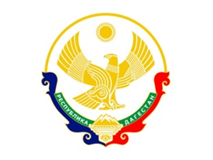 МИНИСТЕРСТВО ОБРАЗОВАНИЯ И НАУКИ РДМуниципальное казенное общеобразовательное учреждение«Верхнебатлухская средняя общеобразовательная школа»368441 сел.  Верхний Батлух Шамильский район   Республика ДагестанЭлектронный адрес: sham.v.batluh.sosh@mail.ru     тел. 8(965) 487 33 22Инвентаризациябиблиотечного фонда учебников  № Наименование           учебникаавторКл.издательствоКол-во1АзбукаВ. Горецкий,В. Кирюшкин1просвещение102Русский языкВ.Канакина1просвещение63Литературное чтениеКлиманова1просвещение104МатематикаМ.И.Моро1просвещение125Окружающий мирА.Плешаков1просвещение106Авар мац1С.Вакилов1просвещение87МузыкаКритская1просвещение68ИЗО  искусствоЛ.Немянская1просвещение39ТехнологияН.Роговцева1просвещение510русский языкКанакина2Просвещение1211Литер.чтениеКлиманова2Просвещение1212математикаМ.Моро2просвещение1213Авар мац1 вакилов2Просвещение714Окужающий мирПлешаков2Просвещение1215Физич.культураВ.Лях1-4Просвещ.19г.2916ТехнологияН.Роговцева2Просвещение7.17Англ.языкО.Афанасьева2Дрофа7+7;18музыкаЕ.Критская2Просвещение719Искусство  и тыЕ Коротеева2Просвещение720Русский язКанакина3 просвещение.1021математикаМ.Моро3Просвещение12;8;23Окруж.мир.А.Плешаков3Просвещение10;8;24Лит.чтениеЛ.Климанова3Просвещение5+5;25Музыка Критская3Просвещение526ТехнологияРоговцева;Лутцева3Просвещение5;27Авар мац!вакилов3Просвещение528ИЗОН.ГоряевазПросвещение5;29Англ.языкО.Афанасьева3Дрофа 5+5;30Русский языкКанакина4 просвещение831Литерат.чтениеЛ.Климанова4просвещение832Англ.языкО.Афанасьева4 Дрофа 5+5;33МузыкаКритская4Просвещение534технологияЕ.Лутцева4Просвещение535ИЗО4просвещение536Авар мац!С.Алиханов4Просвещение537математикаМ.И.Моро4Просвещение4+4;38Окруж мирА.Плешаков4просвещение6+83940Русс.языкТ.Ладыженская5 Просвещение5+541Русс.лит-раВ.Коровина5просвещение5+542МатематикаМуравин5Дрофа943Матем-каН.Виленкин5Мнемоза4;44ГеографияИ.Баринова;Плешак.5;5-6;просвещение3;1.45БиологияА.Плешаков;Сонин5Дрофа3;1.46История др.мираА.Вигасин5Просвещение1047ОбществоБоголюбов5просвещение548Русс.языкЛадыженская6 Просвещение4+4;49Русс.лит.Коровина6просвещение4+4;50ОбществознаниеН.Виноградова6просвещение451БиологияН.Сонин6Дрофа 452История Ср.вековЕ.Агибалова6Просвещение453История россииН.Арсентьев6просвещение4+454МатематикаГ.Муравин6Дрофа 1155ГеографияТ.Герасимова6Дрофа456Английский языкАфанасьева6Дрофа5+5;57Русский языкМ.Баранов7 класспросвещение558Русс.лит-раКоровина7просвещение5+5;59ОбществоБоголюбов7просвещение560История РоссиН.Арсентьев7просвещение5+5;61АлгебраМуравин7Дрофа562БиологияСонин7Дрофа563ФизикаПурышева7Дрофа564ГеографияКоринская7565Всеобщ.Ист.нов.врем.Юдовская7566Англ.языкАфанасьева7Дрофа5+5;67ГеометрияПогорелов7-9просвещение166869Русс. языкТростенцова8 Просвещение970Русс.Лит-раКоровина8просвещение7+7;71История РоссииАрсентьев8просвещение1472ОбществоБоголюбов8просвещение673ИнформатикаБосова8Бином 4.74БиологияСонин.Захаров8Дрофа 475Ист.нового времениЮдовская8Просвещение4шт.76Английский языкАфанасьева8Дрофа 4+4.77ГеографияВ.Дронов8Дрофа478АлгебраМуравин8Дрофа479ФизикаПерышкин8Дрофа480ХимияГабриелян8481ИЗОС.Ломов8482Технич.ТрудИ.Афонин8283Обслуж.ТрудО.Кожина8284ОБЖА.Смирнов8Просвещение48586Русский языкТростенцова9 классПросвещение587Русс.лит.Коровина9Просвещение1ч-4;2ч-10шт.88Ист.РоссииАрсентьев9Просвещение5+589ОбществоБоголюбов9Просвещение590ИнформатикаБосова9Бином891ХимияГабриелян9Дрофа 592Англ.яз.Афанасьева9Дрофа8+893АлгебраМуравин9Дрофа894ФизикаПерышкин9Дрофа895БиологияСапин.Сонин;9Дрофа89697ПравоНикитин10-11Просвещение1598ЭкономикаЛипсиц10-11Вита1599Я сдам ЕГЭ по русс.язКотлярПросвещение15100Я сдам ЕГЭ.матка.раб.т.просвещение13101Я сдам егэ по Общ-вуО.КотоваПросвещение7102Я сдам егэ по ФизикеДемидовапросвещение2103Я сдам ЕГЭ по ИсторииПросвещение1104Я сдам егэ по Биологиипросвещение1105ИнформатикаСемакин10-11Бином17106Англ.языкАфанасьева10Просвещение7107Ист.РоссииМ.Горинов10просвещение21108ГеометрияАтанасьян10-11просвещение14109ГеографияМаксаковский10-11просвещение14110ОбществоБоголюбов10Просвещ.17г.7111ИнформатикаА.Гейн10просвещение7112ФизикаМякишев10Дрофа7113Физич.культураВ.Лях10-11просвещение11114ОБЖСмирнов10просвещение4115ОБЖСмирнов11просвещение3116Всеобщ.ИсторияВ.Уколова10просвещение4117ОбществоБоголюбов11просвещение3118Английский яз.Афанасьева11Дрофа3119МатематикаМуравин10Дрофа4120МатематикаМуравин11Дрофа3121ФизикаМякишев11Дрофа3122ХимияГабриелян104123Общ.БиологияСивоглазов104124Общ.БиологияСивогл.Захаров113125ИсторияЗагладин11Русское слово3126Всеобщая историяН.Загладин10----…----..--2127Русский яз.и лит-раА.Власенк.10-11просвещение7